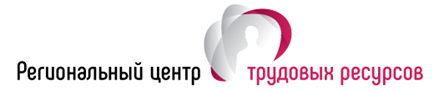 Установочная сессия Организация работы центров содействия трудоустройству выпускниковв 2020-2021 учебном годуДата проведения: 16.10.2020Время проведения: 14.00Участники: представители Центров содействия трудоустройству выпускников профессиональных образовательных организаций Самарской области.Программа№п/пТаймингОбсуждаемые вопросы1.14-00 – 14-20Ключевые направления деятельности по содействию трудоустройству выпускников в 2020-2021 учебном году2.14-20 – 14-40Организация работы с выпускниками 2021 года в АИС «Трудовые ресурсы. Самарская область»3.14-40 – 14-50Технический перерыв4.14-50 – 15-00Организационные аспекты мониторинга фактического трудоустройства выпускников 2020 года5.15-00 – 15-15Интерактивный блок. Вопросы, предложения участников6.15-15 – 15-20Подведение итогов